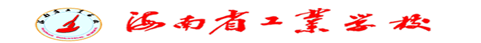 教师继续教育学分登记佐证材料（集中培训）        年度教 学 部：                 姓    名：                 年     月     日